АДМИНИСТРАЦИЯ ВОРОБЬЕВСКОГО 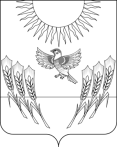 МУНИЦИПАЛЬНОГО РАЙОНА ВОРОНЕЖСКОЙ ОБЛАСТИП О С Т А Н О В Л Е Н И Еот 26 марта 2021 г. № 349 	     		с. ВоробьевкаОб утверждении Порядка обеспечения питанием обучающихся в муниципальных общеобразовательных организациях  за счет средств местного бюджета  В соответствии с частью 4 статьи 37 Федерального закона от 29.12.2012 № 273-ФЗ «Об образовании в Российской Федерации», руководствуясь Федеральным законом от 06.10.2003 № 131-ФЗ «Об общих принципах организации местного самоуправления в Российской Федерации», администрация  Воробьевского муниципального района п о с т а н о в л я е т:1. Утвердить прилагаемый Порядок обеспечения питанием обучающихся в муниципальных общеобразовательных организациях Воробьевского муниципального района за счет средств местного бюджета.  2. Руководителям муниципальных общеобразовательных организаций Воробьевского муниципального района организовать питание обучающихся в соответствии с прилагаемым Порядком и действующим законодательством.3. Контроль за выполнением настоящего постановления возложить на заместителя главы  администрации муниципального района - руководителя отдела по образованию Письяукова С.А.Глава Воробьевского муниципального района 				М.П.ГордиенкоНачальник юридического отделаадминистрации муниципального района                                 В.Г.КамышановЗаместитель главы  администрации муниципального района         руководитель   отдела по образованию                                    С.А.ПисьяуковУтвержденпостановлением администрацииВоробьевского муниципального района от 26.03.2021 г. № 349Порядок обеспечения питанием обучающихся в муниципальных общеобразовательных организациях Воробьевского муниципального района за счет средств местного бюджетаI. Общие положения1. Настоящий Порядок обеспечения питанием обучающихся в муниципальных общеобразовательных организациях Воробьевского муниципального района за счет средств местного бюджета (далее - Порядок) разработан в целях оказания мер социальной поддержки отдельным категориям обучающихся муниципальных общеобразовательных организаций Воробьевского муниципального района (далее - общеобразовательные организации), путем обеспечения их питанием во время учебного процесса за счет средств бюджета Воробьевского муниципального района (далее - бюджетные средства).2. Настоящий Порядок определяет и устанавливает условия обеспечения питанием обучающихся общеобразовательных организаций за счет бюджетных средств.II. Условия и порядок предоставления питания обучающимся общеобразовательных организаций за счет бюджетных средств3. Право на получение питания в общеобразовательных организациях за счет бюджетных средств имеют:3.1. Обучающиеся из семьи, имеющей трех и более детей в возрасте до 18 лет, среднедушевой доход которой ниже установленного в Воронежской области прожиточного минимума и в которой хотя бы один из родителей, приемных родителей, усыновителей, опекун (попечитель) является гражданином Российской Федерации, проживающим на территории Воронежской области.3.2. Ообучающиеся с ограниченными возможностями здоровья.3.3. Обучающихся подростки с дефицитом массы тела.3.4. Обучающиеся 1-4 классов.3.5. Обучающиеся 1-9 классов.4. Организация питания осуществляется общеобразовательной организацией за счет бюджетных средств и средств родителей (законных представителей).4.1. Обеспечение питанием за счет бюджетных средств осуществляется по одному из оснований предусмотренных пунктом 3  настоящего Порядка.4.2. В соответствии с настоящим Порядком за счет бюджетных средств обеспечиваются питанием:-  обучающиеся, относящиеся к категориям, указанным в подпунктах 3.1-3.4 пункта 3 обеспечиваются бесплатных горячим питанием;- обучающиеся, относящиеся к категории, указанной в подпункте 3.5 обеспечиваются молоком (не менее трех раз в неделю) в объеме не менее 200 миллилитров в день;- обучающиеся с ограниченными возможностями здоровья, получающие образование на дому обеспечиваются двухразовым горячим питанием в виде денежной компенсации на питание в денежном эквиваленте.4.3. Замена питания денежной компенсацией родителям (законным представителям) не допускается, за исключением случаев, установленных абзацем четвертым подпункта 4.2. пункта 4 настоящего Порядка.5. В случае если учащимся предоставляются меры социальной поддержки на питание за счет средств областного либо федерального бюджета, меры социальной поддержки в соответствии с настоящим Порядком не предоставляются.6. Обеспечение питанием за счет бюджетных средств учащимся осуществляется на основании документов, предусмотренных пунктом 11 настоящего Порядка.7. Обстоятельства, дающие право на обеспечение питанием за счет бюджетных средств (статус семьи, среднедушевой доход многодетной семьи, возраст ребенка, состояние здоровья), а также величина прожиточного минимума (в расчете на душу населения) определяются по состоянию на день обращения за ее назначением со всеми необходимыми документами, предусмотренными пунктом 11 настоящего Порядка.8. Учет и исчисление среднедушевого дохода многодетной семьи, дающего право на денежные выплаты на питание учащихся, производится в соответствии с требованиями, предусмотренными постановлением правительства Воронежской области от 03.03.2016 N 110 «Об утверждении Порядка исчисления среднедушевого дохода, дающего право на получение мер социальной поддержки в Воронежской области».9. Обучающиеся, относящиеся к категориям, указанным в пункте 3 настоящего Порядка, обеспечиваются питанием в течение учебного года, за исключением каникулярного времени.10. Обучающиеся общеобразовательных организаций, не относящиеся к категориям, указанным в пункте 3 настоящего Порядка, обеспечиваются питанием за счет средств родителей (законных представителей).11. Для получения питания в общеобразовательных организациях за счет бюджетных средств родитель (законный представитель) обучающегося, относящегося к категории, указанной в пункте 3 настоящего Порядка, обращается в общеобразовательную организацию с заявлением на имя руководителя общеобразовательной организации.11.1. Заявление о предоставлении питания обучающемуся в общеобразовательной организации заполняется родителем (законным представителем) ежегодно в сентябре текущего года по форме согласно приложению № 1 к настоящему Порядку, либо при возникновении права на предоставление питания в общеобразовательных организациях за счет бюджетных средств в соответствии с настоящим Порядком.11.2. Родитель (законный представитель) обучающегося, относящегося к категории, указанной в пункте 3 настоящего Порядка, предоставляет в общеобразовательную организацию документы, подтверждающие право на получение питания в общеобразовательной организации за счет бюджетных средств:11.2.1. Для обучающихся, относящихся к категории, указанной в подпункте 3.1. пункта 3 настоящего Порядка:- копия документа, удостоверяющего личность родителя (законного представителя);- копия свидетельства о рождении ребенка или копия документа, удостоверяющего личность обучающегося, которому предоставляется право на получение питания в общеобразовательных организациях;- справка, выданная КУ ВО «Управление социальной защиты населения Воронежской области Воробьевского района» о признании семьи малоимущей;- документы, подтверждающие отнесение семьи к категории многодетной (свидетельства о рождении детей и их копии, удостоверение многодетной семьи);- копии страховых свидетельств обязательного пенсионного страхования родителя (законного представителя) и обучающегося, на которого предоставляется питание.11.2.2. для обучающихся, относящихся к категории, указанной в подпункте 3.2. пункта 3 настоящего Порядка:- копия документа, удостоверяющего личность родителя (законного представителя);- копия свидетельства о рождении ребенка или копия документа, удостоверяющего личность обучающегося, которому предоставляется право на получение питания в общеобразовательных организациях;- копии страховых свидетельств обязательного пенсионного страхования родителя (законного представителя) и обучающегося, на которого предоставляется питание.- копию заключения психолого-медико-педагогической комиссии.11.2.3. для обучающихся, относящихся к категории, указанной в подпункте 3.3 пункта 3 настоящего Порядка:- копия документа, удостоверяющего личность родителя (законного представителя);- копия свидетельства о рождении ребенка или копия документа, удостоверяющего личность обучающегося, которому предоставляется право на получение питания в общеобразовательных организациях;- копии страховых свидетельств обязательного пенсионного страхования родителя (законного представителя) и обучающегося, на которого предоставляется питание.- справка медицинского учреждения;11.2.4. для обучающихся, относящихся к категориям, указанным в подпунктах 3.4. – 3.5 пункта настоящего Порядка, предъявление документов, подтверждающих право на получение питания в общеобразовательной организации за счет бюджетных средств не требуется.12. Общеобразовательная организация в течение одного рабочего дня со дня поступления документов, указанных в пункте 11 настоящего Порядка, осуществляет их регистрацию в специальном журнале. Форма специального журнала устанавливается общеобразовательной организацией.13. Предоставление питания обучающимся осуществляется со следующего дня после подачи родителем (законным представителем) документов, указанных в пункте 11 настоящего Порядка.14. Учет обучающихся, имеющих право на получение питания за счет бюджетных средств, указанных в пункте 3 настоящего Порядка, осуществляется общеобразовательной организацией в форме реестра согласно приложению № 2 к настоящему Порядку.15. Решение об обеспечении питанием обучающихся за счет бюджетных средств, относящимся к категориям, указанным в пункте 3 настоящего Порядка, оформляется приказом руководителя общеобразовательной организации с приложением реестра обучающихся.16. При изменении оснований для обеспечения питанием за счет бюджетных средств обучающихся, относящихся к категориям, указанным в пункте 3 настоящего Порядка, родитель (законный представитель) обязан в течение 5 календарных дней письменно сообщить об этом в общеобразовательную организацию, где обучается ребенок.17. Информация о предоставлении питания, предусмотренного настоящим Порядком, размещается в Единой государственной информационной системе социального обеспечения. Размещение и получение указанной информации в Единой государственной информационной системе социального обеспечения осуществляются в соответствии с главой 2.1 Федерального закона от 17 июля 1999 года N 178-ФЗ "О государственной социальной помощи".4. Финансовое обеспечение расходов, связанных с предоставлением питания16. Обеспечение питанием обучающихся, указанных в пункте 3 настоящего Порядка, за счет бюджетных средств осуществляется в виде софинансирования оплаты стоимости питания, установленного в соответствующей общеобразовательной организации. 17. Софинансирование расходов общеобразовательных организаций на питание обучающихся, указанных в пункте 3 настоящего Порядка, за счет бюджетных средств осуществляется исходя из норм расхода денежных средств, установленных постановлением администрации Воробьевского муниципального района, 18. Предоставление бюджетных ассигнований общеобразовательным организациям на питание осуществляется в порядке определенном бюджетным законодательством. 19. Финансирование расходов, связанных с обеспечением питанием за счет бюджетных средств в соответствии с настоящим Порядком, в части расходных обязательств бюджета Воробьевского муниципального района производится в пределах бюджетных ассигнований, утвержденных решением Совета народных депутатов о районном бюджете на соответствующий финансовый год на осуществление мероприятий по обеспечению питанием обучающихся в муниципальных общеобразовательных организациях.20. Оплата стоимости питания, установленного в соответствующей общеобразовательной организации, в части превышающей размер софинансирования из бюджета Воробьевского муниципального района, осуществляется за счет средств родителей (законных представителей).IV. Ответственность за организацию и контроль предоставления питания в общеобразовательных организациях за счет бюджетных средств21. Ответственность за организацию предоставления полноценного и качественного питания обучающихся в общеобразовательных организациях за счет бюджетных средств возлагается на руководителя общеобразовательной организации.22. Бюджетные средства на обеспечение питанием обучающихся, относящихся к категориям, указанным в пункте 3 настоящего Порядка, носят целевой характер и не могут быть использованы на другие цели.23. Ежеквартально, в срок до 05 числа месяца, следующего за отчетным периодом, общеобразовательные организации, обучающиеся которых обеспечиваются питанием за счет бюджетных средств, предоставляют в Отдел по образованию администрации Воробьевского муниципального района Воронежской области отчет о целевом расходовании бюджетных средств по форме, 24. Контроль за организацией предоставления полноценного и качественного питания, за исполнением требований настоящего Порядка может осуществляться в процессе проверок, проводимых контрольными органами местного самоуправления Воробьевского муниципального района.Приложение № 1к Порядку обеспечения питанием обучающихся в муниципальных общеобразовательных организациях Воробьевского муниципального района за счет средств бюджета Воробьевского муниципального районаФормаЗаявлЗаявлениена предоставление питания обучающегося за счет бюджетных средствПрошу предоставить	(Ф.И.О. ребенка)обучающегося (ейся) ___________ класса, питание за счет бюджетных средствв дни посещения общеобразовательной организации.Основание:	(указать льготное основание)Документы, подтверждающие право на получение питания в общеобразовательной организации за счет бюджетных средств, прилагаю.В случае изменения оснований для обеспечения питанием обечающегося(ейся), за счет бюджетных средств обязуюсь письменно информировать руководителя общеобразовательной организации в течение 5 календарных дней.Согласен (-на) с обработкой персональных данных в соответствии с требованиями Закона Российской Федерации от 27.07.2006 № 152-ФЗ «О персональных данных».Приложение:____________________________________________________________________________________________________________________________________________________________________________________________________________Дата заявления		(подпись)			(расшифровка подписи)Приложение № 2к Порядку обеспечения питанием обучающихся в муниципальных общеобразовательных организациях Воробьевского муниципального района за счет средств бюджета Воробьевского муниципального районаРЕЕСТРобучающихся, имеющих право на получение питания за счет бюджетныхсредств за период с(наименование образовательной организации)20 г. по	20(подпись)(ФИО.)Директору(наименование общеобразовательной организации)(Ф.И.О.директора)от(Ф.И.О. родителя (законного представителя) проживающего по адресу:тел.:№п/пФамилия,Имя,Отчествородителя(законногопредставителя)Фамилия,Имя,Отчествообучающегосядд.мм.ггггрожденияобучающегосяПравовое основание постановки на учет (№, дата документа, кем выдан)Размер средств бюджета Воробьевского муниципального района, выделяемых на питание 1 обучающе гося в день (руб. коп)КоличестводнейпосещенияСумма в месяц (руб.коп)Примечание123456789ИтогоИтогоИтогоИтогоИтогоИтогохДиректор((подпись))(Ф.И.О.)Главный бухгалтер()